2022 SURPLUS EQUIPMENT AND VEHICLE AUCTION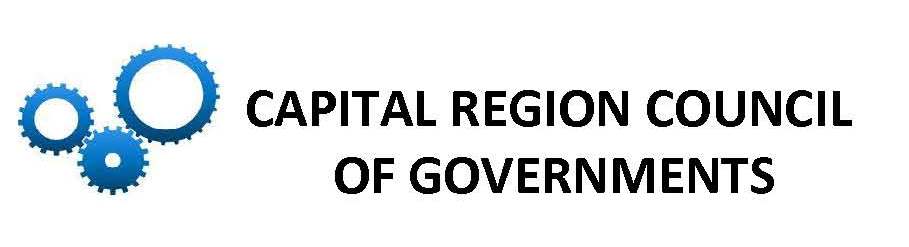 Wednesday, July 20, 2022 - 9:00 AMFair Oaks School - 15 Oak Park Avenue, CarlislePARTICIPANT INSTRUCTIONSThank you for participating in the 2022 Surplus Equipment and Vehicle Auction.  Please read these directions carefully.  It is important that you follow the directions so our auction company can accurately advertise and represent your items and get the best price possible. As you prepare your list of items and vehicles to send to the auction, remember that we are very competitive with the commissions charged by online platforms.Completed spreadsheets are due in electronic format by June 7, 2022.INSTRUCTIONSAll information is being gathered via excel spreadsheets, which were sent to you via email with these instructions.  The first tab in the workbook is the cover page.  It is critical that you complete this page in its entirety.  If this page is not completed, your submission will be returned to be fully completed.We have simplified the process this year.  There are only three spreadsheets:General auction items (tools, office items, furniture, instruments, non-titled vehicles, etc.)BicyclesTitled Vehicles and heavy equipmentThe excel workbook contains four tabs:  Cover Page, Auction Items-General, Bicycles, Vehicles & Heavy Equipment.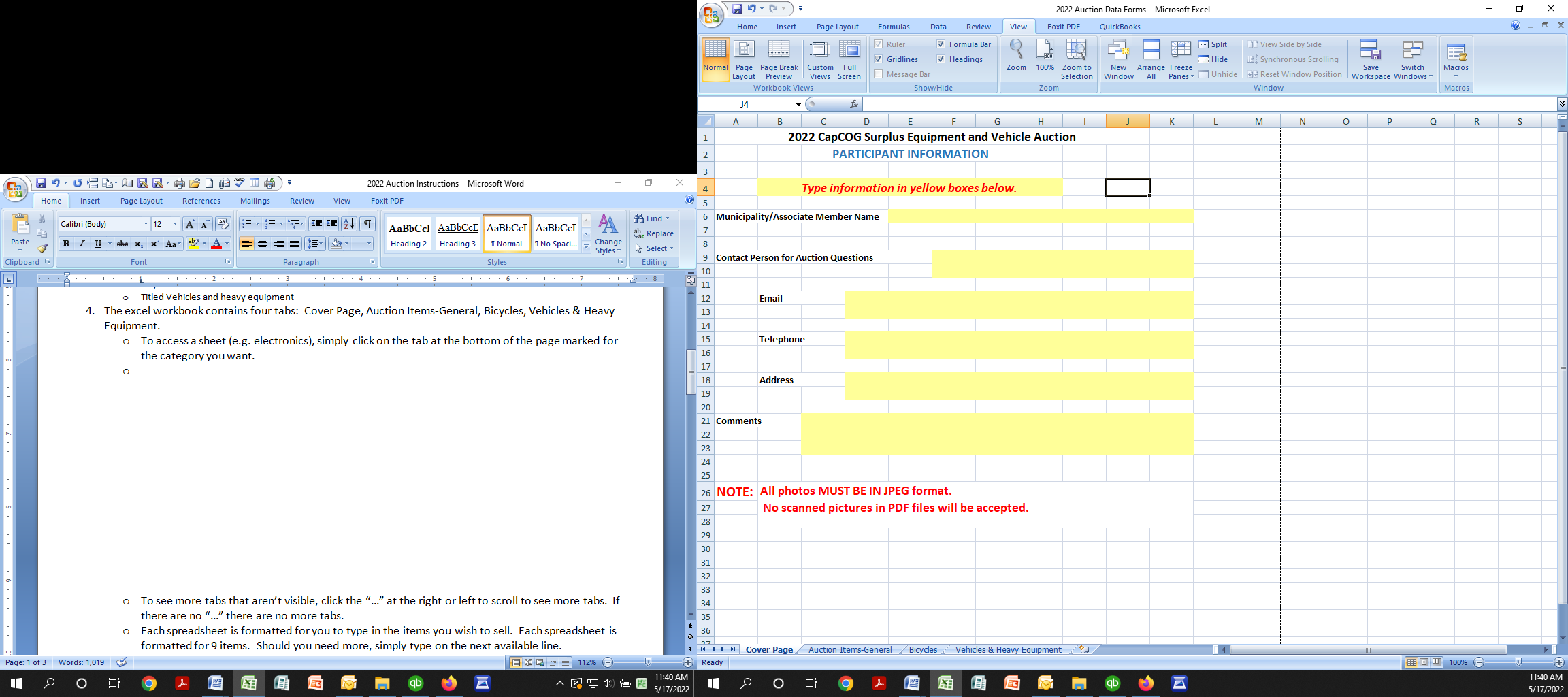 To access a sheet (e.g. bicycles), simply click on the tab at the bottom of the page marked for the category you want.Each spreadsheet is formatted for you to type in the items you wish to sell.  Should you need more space, simply type on the next available line.Each spreadsheet has a yellow highlighted box where you MUST type your municipality/ organization name.  Double click in the yellow box to type.The spreadsheets are formatted so that you can click into a box and type.  The text will wrap and adjust to fit.If you do not have an item in a certain category, simply skip that spreadsheet.Be sure to “save” your work frequently as you complete spreadsheets.  Save the file with your Municipality/Organization Name – 2022 Auction Items (e.g., Hampden Township – 2022Auction Items)QUESTIONS?   Email Rhonda at capcog@comcast.net or call 717.761.6211.  Put AUCTION QUESTION in the subject line.TERMS & CONDITIONS FOR 2021 AUCTION PARTICIPANTSRead the terms and conditions below and return signed copy with your auction items via email to Rhonda Campbell capcog@comcast.net) by June7, 2022.Auction participants will receive 80% of the sale price of all non-vehicle/large equipment items.  Twenty percent of the gross proceeds will be withheld for administering the auction, including advertising, insurance, and administrative costs.Auction participants will receive 90% of the sale price on all vehicle/large equipment.  Ten percent of the gross will be withheld for administering the auction, including auctioneer commission, advertising, insurance, and administrative costs.CapCOG and/or auctioneer cannot guarantee the sale of any item.  A reserve (reasonable minimum acceptable price) may only be placed on the sale of vehicles.  NOTE- Reserve Bids must be realistic and cannot exceed wholesale book price.  The auctioneer highly recommends not placing reserves on vehicles unless absolutely necessary.Vehicles - The original title or a photocopy MUST be provided with  a set of keys for vehicles when delivered to the auction site.  Vehicles without this information will not be sold.  Remove all decals from vehicles prior to submitting pictures.  The PA Department of Transportation now requires an Authorization to Sign and Transfer Titles Form for each title submitted for transfer.  We will be emailing a sample cover letter and document with the vehicle forms you complete.  Please make certain to include this page if you are selling titled vehicles or heavy equipment.  You can create one document (cover letter and form) and make copies and attach to each vehicle.  Each vehicle does NOT need an original form.IMPORTANT DATESTuesday, June 7, 2022 – Participation forms (in excel format) due to CapCOG.  Describe your auction items in as much detail as possible.  Include photos in .jpg format only.  Photos can only be received if they are in jpeg.  Do not scan photos and send as PDFs. Photos will be uploaded to the auction website.  Pictures increase interest.Email forms to capcog@comcast.net by Friday, June 7, 2022 to ensure items are included in auction promotions.Tuesday, July 19, 2022- Deliver merchandise to Fair Oaks School, 15 Oak Park Avenue, CarlisleAll merchandise must be delivered between 8 am and 2 pm. If you cannot deliver during this timeframe, arrangements must be made in advance with the auctioneer.Check in with auction staff upon arrival prior to unloading.  Vehicles should be delivered with their titles and the PennDOT Authorized Representative Forms, unless prior arrangements are made with auctioneer.A forklift and operator will be available for unloading. After items are delivered, they may not be removed.   This includes vehicles. 
Wednesday, July 20, 2022 - All auction participants must have a representative on-site the day of the Auction.  Auction starts promptly at 9:00 AM.  Vehicles are auctioned at 1:00 PM.No items may be dropped off the morning of the auction without prior approval from the auctioneer.The representative is expected to answer questions regarding the condition of the items being bid.  The representative must be authorized to transfer vehicle titles and the PennDOT forms authorizing a title transfer representative must be provided.  Bring tools to remove license plates.Original titles must be available on the day of auction.  A notary will be provided at the auction site at 12:00 PM for representatives to sign vehicle titles.Thursday, July 21, 2022 – Remove unsold items from Fair Oaks School by 12:00 PM.All auction participants are responsible for the disposal of unsold items by 12:00 PM on July 21.Any remaining items will subject the participant to trash removal fees and penalties.Proceeds from the Auction - CapCOG will make payment to each participant, less 20%, (10% for vehicles and large equipment) based on items sold after funds and records from the auction are processed.  Checks will be delivered via United States Postal Service.   Itemized records of the auction will be included with your proceeds.List your on-site contact person’s information below:Auction Day Representative NameAuction Day Representative NameEmailPhone (cell preferred)__ I have read the above and agree to the terms and conditions__ I have read the above and agree to the terms and conditions__ I have read the above and agree to the terms and conditionsPrinted Name SignatureDate